                Открытый урок по кумыкскому языку в 6а классе по теме:                                                                   «Существительное»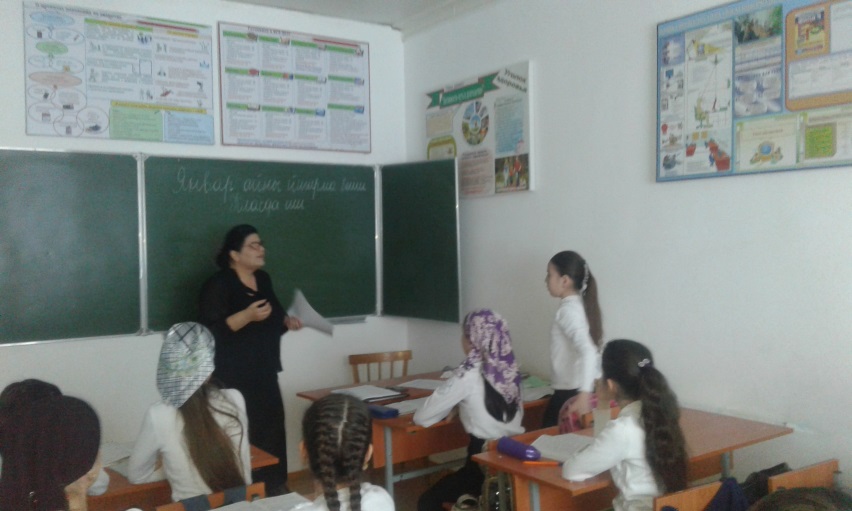 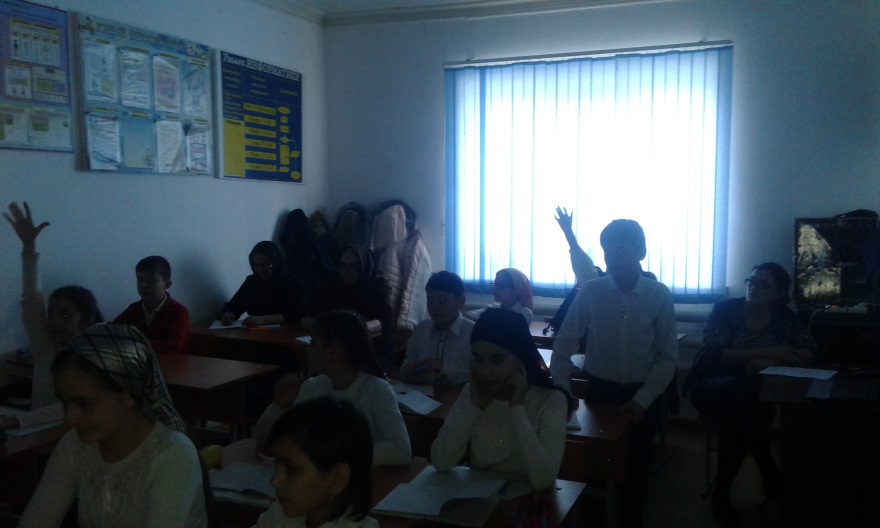 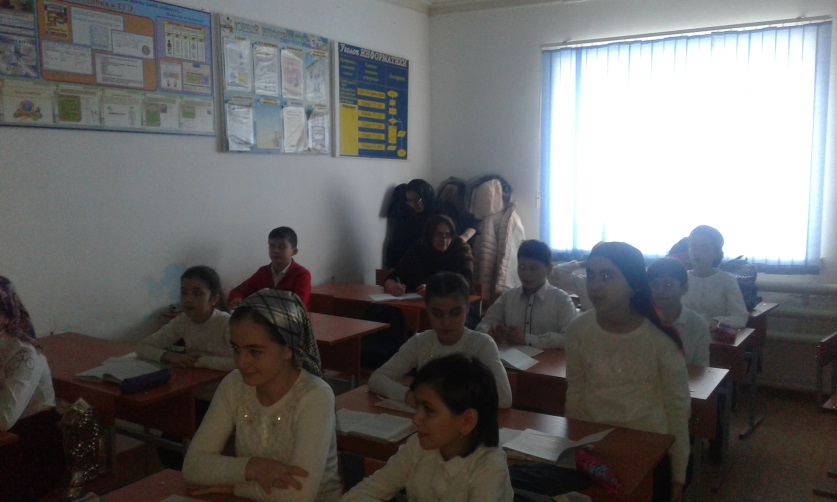                                                                        25.01.2019г.